institutions will continue to enjoy healthy budgets, nor our ministers be guaranteed stable incomes. We will likely have more limitations placed on our public and organisational activities. There will possibly be less and less walk-ins to our churches and events, at least from particular demographics. It will be important therefore, to maintain our communities, our doctrine, our patterns of life and morals. We will need to be very intentional as we pass on the gospel to our children as they come to adulthood. Thirdly, we should be actively seeking to create a Christian culture that is holistic and self-sustaining. We no longer minister in a kind-of-Christian Australia. We can’t merely draw on the artefacts of centuries gone by. Our focus cannot afford to be on single issue outcome based activism, but needs to be something broader and with a longer view as well.This means lots of deliberately Christian thinking, writing and singing, and preserving as many of our Christian institutions and buildings as we can manage. I suspect it also means, more widely, encouraging all Christians to be self-consciously and devoutly Christian in their personal lives. And though an intentional, aware, all-of-life Christian worship may not directly advance the gospel much of the time, it will provide a strong and broad foundation for us, and those who come after us, as we persevere in Christian life, ministry and mission.Fourthly, we should get really good at doing church, whatever our size, without being clumsy or proud or wasteful or reckless or inward-looking. Being a smaller church will often be the unavoidable reality: less people in the area who are churchgoers or open to the gospel. Where this is true, we will need to learn how to do small church well. This will likely mean we need to have a vision for and a high view of part-time ‘tentmaking’ and ‘lay ministry’. And lastly, when we face uncertain and difficult times, we should pray, even as we groan in perplexity. We can confidently pray for blessing on all the aspirations and projects outlined in these articles. We can also dare to pray that the future will be brighter for the cause of the gospel; for revival, for steady renewal, for secular government that facilitates gospel ministry, and for a change from times of trouble to times of fruitfulness.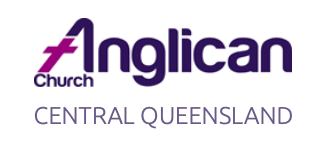 Those who wait for the Lord shall renew their strength, they shall mount up with wings like eagles. [Isaiah 40:31]Transfiguration      Ash Wednesday               Lent 1	11th February		14th February 		18th February	2 Kings 2:1-12		Isa. 58:1-12		Genesis 9:8-17		Psalm 50:1-6		Psalm 51:1-17		Psalm 25:1-10		2 Cor. 4:3-12		2 Cor. 5:20b-6:10	1 Peter 3:18-22	Mark 9:2-9	 	Matt. 6:1-6, 16-21	Mark 1:9-15Christian Life, Ministry and Mission in the 2020s: Further Topics for DiscussionMikey Lynch – TGC (05/12/2023) Part 3In this final article, I share some more issues that need to occupy our attention more in the coming years.Firstly, we need to embrace the importance of good governance and healthy institutional life. In a context where cultural demands and legislation require transparency and positive duties of care, we need to work hard at these. Though compliance can be absurdly infuriating and inefficient, there can no avoiding our responsibility. Though it takes us away from the practical work of making disciples and doing good, we need to commit ourselves to doing our paperwork. Secondly, we need to learn to do life, ministry and mission as a minority subculture, and sometimes as a despised one. Because the change in our culture has not been simple and linear, Christianity remains simultaneously both privileged and marginalised. There will remain certain contexts where we can lean on Christian cultural capital; on shared history, values and worldview. But we need to be aware that these contexts are becoming fewer, and even within these contexts, the credibility and leverage of biblical Christianity is diminishing.We will need to learn how to come to terms with the fact that we are becoming a small group with minimal influence. How do we face this reality without abandoning a commitment to zealous evangelism, recruitment to full-time ministry and public Christianity? We cannot be confident that our Christian 